          一年级《在线课堂》学习单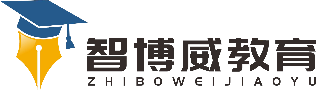 班级：                姓名：                 单元数学1年级下册第6单元课题7.用用同数连加解决问题温故知新1、直接写出得数。7+7+7=　　　　　　8+8+8=　　　　　　20+20+20=2、2个40相加是多少?自主攀登3、3个同学一起折小星星,每人折了6个。他们一共折了多少个小星星?分析:可以用(　　)计算,列式是(　　         )。列表解答: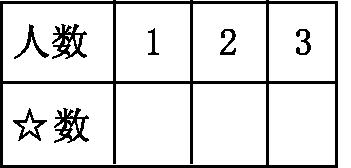 4、通过预习,我知道:解决问题时,要看清(　　),再选已知条件,求和用(　　)法列式,求差用(　　)法列式。稳中有升李明看一本50页的故事书，他每天看15页，看了3天，他看完了吗？说句心里话